CUPIDO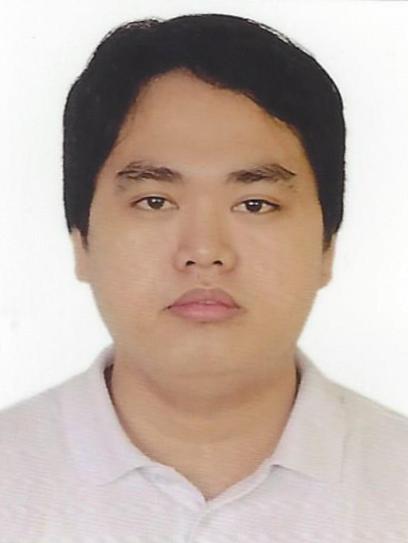 Cupido.365219@2freemail.comOBJECTIVETo secure a position in the organization that offers challenge and opportunity for my career development and at the same time serve the organization to the best of my capabilities. I would like to gain new skills while utilizing my current area of expertise of procurement and employee satisfaction services within a positive environment.SKILLS AND INTERESTComputer troubleshooting, sales and presentation skills, persuasive skills, typing skills 35 wpm, internet navigation skills and customer-service oriented.Multi-tasking, team-player and leadership skills.PERSONAL QUALITIESGoal-directed, results oriented, skilled communicator, persuasive and adaptable. Self motivated with high energy, initiative and focused. Keen insight into needs and views of others. Possess special sensitivity to meeting diverse needs in varied situations.Dedicated individual, reputation for consistently going beyond what is required.WORK EXPERIENCECustomer Service Representative (Call Center Agent)ALORICA PHILIPPINES INC.Chino Roces Ave., Makati City Philippines.September 2015 – December 2016 Duties and ResponsibilitiesDeliver excellent customer service at all times.Answering telephone calls and verifying information.Deal with all inquiries in a professional and courteous manner.Informs clients by explaining procedures and providing information.Always adhere to all company policies and procedures.Sales RepresentativeSM Appliance CenterSM Fairview Quirino Highway corner Regalado, Fairview, Quezon City, Philippines.August 2014 - August 2015Duties and ResponsibilitiesServes customers by selling products; meeting customer needs.Monitors competition by gathering current marketplace information on pricing, products, new products, delivery schedules, merchandising techniques, etc.Contributes to team effort by accomplishing related results as needed.Recommends changes in products, service, and policy by evaluating results and competitive developments.Resolves customer complaints by investigating problems; developing solutions; preparing reports; making recommendations to management.SEMINAR ATTENDED5-Day Intensive Course for Call Center Agents 					BPO TRAINING ACADEMY INC. Makati City, PhilippinesMarch 28 – April 1, 2016EDUCATIONCollege		:	Computer Technology Asian Institute of Computer Studies Novaliches, Quezon City Philippines 				2013 –2014Secondary		:	Deparo High School					Cabatuhan Road, Caloocan City, Philippines					2005 – 2009PERSONAL DETAILS	Nationality		:	Filipino	Date of Birth		:	July 30, 1990Place of Birth		:	Bislig City, Surigao Del Sur, PhilippinesCivil Status		:	SingleReligion		:	Roman CatholicLanguages		:	English, FilipinoREFERENCE 	Available upon request.I hereby certify that the above given information is true and correct to the best of my knowledge and belief.CUPIDO		                            Applicant